Bismarck Mandan Lacrosse Association Board Meeting May 14, 2018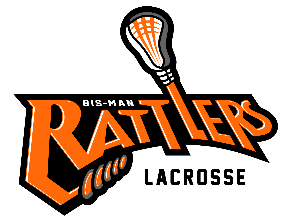 Call to OrderWelcoming remarks and introductionsIn attendance: Tara Vander Laan, Lori Geiger, Michael Jochim, Holly Hendrickson, Amy SorgeChanges to AgendaApproval of Prior Minutes - approved via emailReports:Treasurer  - no updateNeed to submit new resolution with the bank to add Lori Geiger. Amy will work on resolution this week.Coach - no updateSponsorship/Fundraising (Holly and Lori)Pizza Ranch Fundraiser Monday April 9 Recap - We made almost $1000 this year between tips and amount that Pizza Ranch sent us. Lori will follow up with Pizza Ranch in August to reserve a spot for next year.Texas Roadhouse is booked for June 5. We get 10% of food and alcohol. Similar to Pizza Ranch but the kids don’t need to help out. We only get the 10% from those who present the flyer either in paper or digital form. We cannot hand out the flyer on premises. We can also do a raffle that night if we want. We will also be selling peanuts at the game this weekend. Bags will be $5 and will include a coupon for a free appetizer at Texas Roadhouse. Holly will verify with Kevin Klipfel if peanut shells can be on the field.Taco DelMar - This fundraiser is identical to Pizza Ranch. Taco DelMar will give back to BisMan 20% for the entire night.  The kids will needs to participate.  Needs to be a Monday Tuesday or Wednesday night.Holly is checking with Buffalo Wings and Rings to find out their options for fundraising. Will look to possibly set something up this fall. We will be doing the Pumpkin Patch again this fall. Larks will have a BisMan Lacrosse/Special Olympics night on July 16. Holly is checking to see if we can get the Larks mascot to come to the field to promote event.We received $150 donation from the Bismarck Motor Company We received $600 donation from General.We received $1505 donation from Advanced Cleaning & RestorationVolunteer - no updateRecruitment - Michael mentioned it would be nice to hand something out during the Band Night parade like business cards to help promote.Disciplinary - no updateOld BusinessClothing Order Update - no update from Pure CountryNew BusinessOpen Board Positions - Derek Hill stepped down as he accepted a position on the DPLL board and 3 additional positons are being added. New Board members are Lori Geiger, Michael Jochim, Tara Vander Laan, Michelle Tait, James Waldo - Lori agreed to fill the Treasurer position and Michael agreed to fill the VP position.Bismarck host weekendThings left to do - went through spreadsheet that Shaun provided. Will plan to meet at the fields at 6:45am Saturday morning to set up. Volunteers for weekend - email group who volunteered with tasks. Reach out to Denae to coordinate Varsity and JV players to stock balls on the fields both days. Intra-squad weekend - Tentatively planned for June 16 with games during the day and our end of year party to follow late afternoon or early evening. Holly will check with Parks and Rec to see if fields are available. Will see if Grand Cities and/or Fargo would be interested in coming here to play for the day. Michael will be in charge of scheduling. Use of logos - No one should take one of our logos to vendor that isn’t authorized by BisMan to have clothing made up. Michael will look into what can be done to stop this from happening.  We want to support vendors who are willing to support BisMan. Pure Country currently doesn’t offer any type of kickback to the club but DesignShack offers a 20% kickback to BisMan. End of Season Party - tabled until we confirm field availabilitySummer Camp(s) - Lori has a contact from Vegas who may be willing to put something together. She will ask and let us know.  Michael will reach out to Travis Bren about contacting NDSU to see if any of their players would be interested in putting on a camp in Bismarck. Shaun had suggested scheduling a few days throughout the summer where the kids can just show up and play rec.Elite Lacrosse League - was mentioned to a Board member that Coach Andy will be participating with the Elite league this summer and he may want support from BisMan. Group feels that Andy should bring his request to the board to let us know what type of support he is looking for.Bylaws - BisMan has no bylaws that have been approved and adopted. There are versions floating around but nothing that has ever been put into adoption. Amy will send working copy to board for review and to be discussed at July’s meeting. Snake Head helmet logo - We have found the snake head stickers that are being used for helmet stickers. Do we want to continue to sell? Amy made motion to sell if we have stickers on hand and don’t want to ask the kids who already have them to remove them. Michael seconded. Motion passed unanimously. Comments & AnnouncementsAdjournment 8:55pm